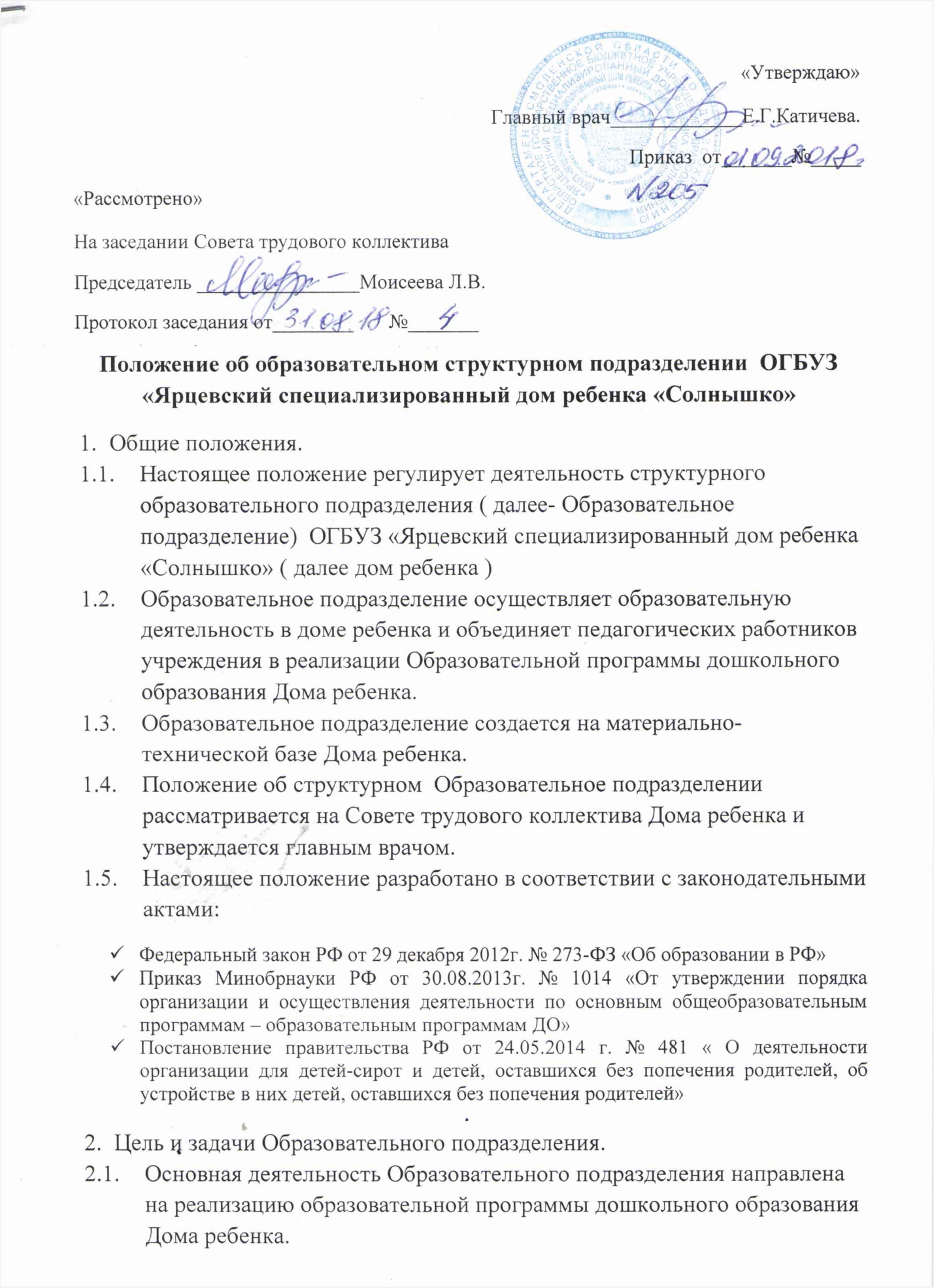 Цель: обеспечение права воспитанников Дома ребенка на получение основного образования, уровень образования: дошкольное.Задачи: Консолидация  деятельности всех педагогов дома ребенка в реализации Образовательной программы дошкольного образования ОГБУЗ «Ярцевский специализированный дом ребенка «Солнышко»объединение процесса обучения и воспитания в единый образовательный процесссоздание материально-технических условий для реализации образовательной программы дома ребенка.Организация деятельности и состав Образовательного подразделения.В своей деятельности Образовательное подразделение подчиняется главному врачу Дома ребенкаНепосредственное руководство и контроль деятельности Образовательного подразделения возлагается на старшего воспитателя.Образовательное структурное  подразделение  включает в себя деятельность педагогических объединений дома ребенка: педагогический совета, Медико-психолого-педагогическую комиссии , методического объединения .  Координация деятельности работников Образовательного подразделения возлагается на Педагогический Совет Дома ребенка.Деятельность Образовательного подразделенияСодержание деятельности Образовательного подразделения определяется Образовательной программой дошкольного образования ОГБУЗ «Ярцевский специализированный дом ребенка «Солнышко» ( Далее- Образовательная программа), годовым планом воспитательно-образовательной деятельности, рабочими программами специалистов. Образовательная программа разрабатывается в соответствии с требованиями Федерального государственного образовательного стандарта дошкольного образования  и действующего законодательства. После разработки Образовательная программа рассматривается и принимается  к реализации на педагогическом совете, утверждается главным врачом.. Срок реализации Образовательной программы 1 год. Образовательная программа может пересматриваться до окончания срока ее реализации  при изменении характеристик, значимых для разработки и реализации Образовательной программы.Годовой план воспитательно-образовательной деятельности разрабатывается старшим воспитателем и является нормативным документом, регламентирующим организацию образовательного процесса  с учетом специфики Дома ребенка, учебно-методического, кадрового и материально-технического оснащения . Годовой	 план рассматривается на установочном педагогическом совете в начале учебного года, утверждается главным врачом.Рабочие программы подразделяются на рабочие программы узких специалистов ( музыкального работника, педагога-психолога, учителя-дефектолога), которые являются частью образовательной программы групповые рабочие программы для определённый возрастной категории воспитанников ( Рабочая программа для детей до года, для детей от года до 2 лет, для детей от 2 до 4 лет)Участие педагогических работников в определении направления и содержания деятельности образовательного структурного подразделенияПедагогические работники Дома ребенка имеют право: участвовать в разработке образовательной программы, в распределении вариативной части , в части , формируемой участниками образовательного процесса в том числе в разработке парциальных программ образовательной программы, рабочих программ , в определении и выборе различных форм и методов организации образовательного процессаВносить предложения о внесении корректив в утвержденную образовательную программу, годовой план работыОценивать содержание, качество и организацию образовательного процессаПедагогические работники обязаны: выполнять требования ФГОС ДОАктивно участвовать в процессе разработки, обсуждения, рассмотрения и принятия к реализации Образовательной программы, годового плана.Для участия педагогических работников в разработке образовательной программы старший воспитатель:Доводит до сведения педагогических работников информацию о праве участия в разработке образовательной программыПроводит педагогические советы, на которых педагогические работники заявляют о готовности участвовать в разработке программ, обсуждаются представленные педагогические разработки, их рациональность,  обсуждаются ,  рассматриваются и принимаются с учетом предложений специалистов годовые  план, в том числе режим образовательной деятельности, сетки занятий и т.д.Педагогический работник ограничивается в участии при разработке образовательной программы если, если осуществление данного права противоречит действующему законодательству и нарушает права и интересы других участников образовательного процесса.Этический облик педагогического работника определяется Этическим кодексом педагогов ОГБУЗ «Ярцевский специализированный дом ребенка «Солнышко», который рассматривается и принимается  на педагогическом Совете и Утверждается главным врачом. (приложение № 1.)Сроки действия положения Положение вступает в силу с момента внесения приказа главного врача о его утверждении.Положение бессрочно. Срок действия может быть прекращен с введением в действие нового документа. 